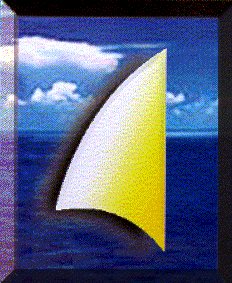 “Il vento sulla vela” ODVAssociazione tra familiari utenti Istituto “Leonarda Vaccari”Verbale n. 39 dell’assemblea dei soci.Il giorno 10 maggio 2019 alle ore 13,45, al termine dell’Assemblea straordinaria, presso il salone dell’Istituto Leonarda Vaccari, in Roma Viale Angelico 22, si è riunita l’Assemblea ordinaria dell’Associazione “Il Vento sulla Vela” ODV.	L’ordine del giorno è il seguente:1. Approvazione Verbale n° 37 dell’Assemblea ordinaria dei soci del 25 marzo 2019 (a suo tempo inviato e, pertanto, considerato già letto ).2. Comunicazioni della presidente Saveria Dandini in merito alla situazione dell’Istituto e agli sviluppi della problematica con Regione Lazio e Asl RM! relativa ai disabili gravi e gravissimi ricoverati nel Convitto.3. Comunicazioni del Rag. Federici, Responsabile della Amministrazione, sulla situazione e l’organizzazione dei soggiorni estivi 2019.4. Intervento della d.ssa Ciotta, Responsabile Sistema Gestione Qualità, finalizzato ad illustrare e chiarire eventuali dubbi in merito al documento sulla “programmazione della Direzione Sanitaria” (reso necessario dall'accreditamento dell’Istituto), che è stato già inviato alle famiglie.5. Destinazione del 5x1000 dell'anno 2016 (€. 3.504,49) al miglioramento delle condizioni di vita degli assistiti all’interno dell’Istituto.6. Rinnovo quota sociale anni 2018-2019 (il Tesoriere Roberta Barilero provvederà ad introitare il contributo annuale di €. 20,00 ).8. Varie e eventuali.	Per l’Istituto sono presenti la Presidente Prof. Saveria Dandini, il rag. Paolo Federici responsabile dell’amministrazione, la dott.ssa Ciotta responsabile Sistema Gestione Qualità.Viene approvato all’unanimità il verbale n. 37 dell’Assemblea ordinaria dei soci del 25 marzo 2019.La Presidente Dandini riferisce della riunione alla quale ha partecipato in Regione insieme al Presidente Conidi e al Rag. Federici il 9 aprile u.s. La Regione ha ritenuto insufficienti le valutazioni dei disabili gravi e gravissimi fatte dalla Asl ed ha accolto la richiesta dell’Istituto di una valutazione più approfondita dei disabili ricoverati. Entro il mese di maggio, la questione sarà definitivamente risolta: presumibilmente nel senso positivo per i degenti del Reparto.Il Rag. Federici  illustra l'iter delle comunicazioni intervenute con la ASL Roma 1 sull'argomento soggiorni estivi e conseguenti autorizzazioni. Proseguendo, illustra alle famiglie la griglia delle prenotazioni pressoché definitive presso le strutture. Le famiglie saranno a breve informate individualmente sulle possibili destinazioni attraverso una comunicazione scritta nella quale verrà inoltre comunicato il nominativo ed il recapito della persona che farà da referente con le famiglie per il prosieguo dell'organizzazione.Nell’illustrare il documento di “Programmazione della Direzione Sanitaria”, la dott.ssa Ciotta  precisa che la Regione ha chiesto che il controllo degli obiettivi dei singoli utenti venga condiviso anche con i familiari, sia per i residenziali che per i semiresidenziali e gli ambulatoriali. Poi, riferisce del Corso di formazione che gli operatori dell’Istituto stanno seguendo per migliorare soprattutto le prestazioni più delicate e faticose (ad esempio come spostare e alzare i pazienti) nell’interesse sia dei pazienti che degli stessi operatori. Al riguardo, la dott.ssa Ciotta domanderà se è possibile una formazione anche per i genitori che lo desiderassero.Per la destinazione del 5x1000 del 2016 (€ 3.504,49) la scelta sarà o per una stanza multisensoriale per il Reparto o per la sostituzione delle attuali tende con quelle ignifughe richieste dalla normativa per la sicurezza. La destinazione del 5x1000 verrà decisa insieme alla Presidente Dandini in base alle necessità più urgenti.Il Tesoriere Roberta Barilero  ha introitato il contributo sociale 2018-2019 di € 20,00 annuale dai soci che si sono presentati. Si ricorda che, essere soci della Organizzazione di volontariato “Il Vento sulla Vela” versando la quota sociale è una espressione di condivisione e partecipazione, al di là della esiguità del contributo.Il Presidente Conidi informa che, purtroppo, è diminuito il 5x1000 destinato alla nostra Associazione. Per questa ragione ricorda di aver inviato a tutti gli iscritti alla mailing-list (oltre duecento!) l’invito a segnalare il codice fiscale: 97557750581 a parenti e conoscenti in occasione della prossima denuncia dei redditi. Tutte le somme introitate hanno consentito all’Associazione di continuare a condividere i bisogni dei disabili più indigenti e, in particolare, a sostenere progetti importanti in seno all’Istituto, riscontrabili sul sito : www.volontariato.lazio.it/ilventosullavela8. Il Presidente Conidi ricorda che, recentemente, è stato costituito un “gruppo WhatsApp” che, proprio in occasione delle assemblee odierne, ha rivelato la sua efficacia. Poi, riprendendo l’annosa questione del “Dopo di Noi”, ringrazia la Presidente Dandini per aver proposto di chiedere alla d.ssa Daniela Donati, “responsabile dei Progetti” di ricercare tra i progetti europei la possibilità di un finanziamento per la realizzazione di una casa-famiglia.Alle ore 15.00 il Presidente Conidi dichiara conclusa l’Assemblea.	Il Presidente								Il SegretarioAldo Conidi							       Paola Ceccarini